I biljke osjećaju! 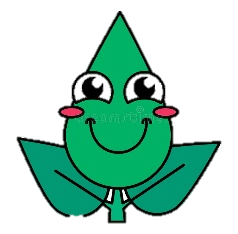 1. Promotrite slike koje prikazuju reakciju biljaka na određeni podražaj.a)  Navedite naziv podražaja.b)  Opišite reakciju biljke na podražaj.I. 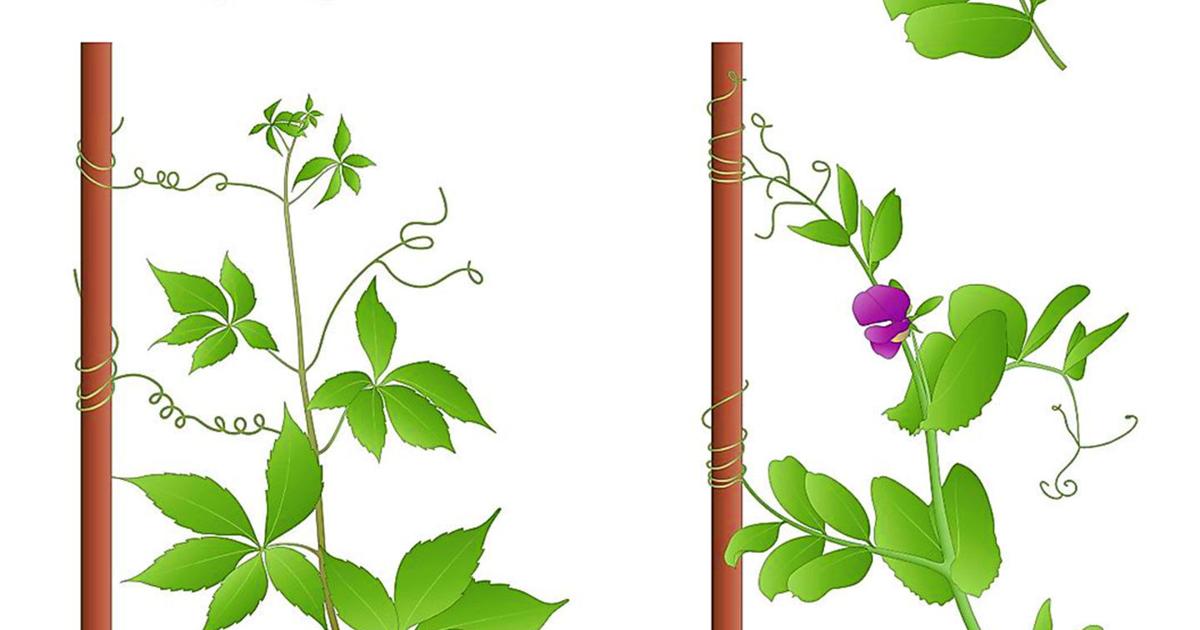 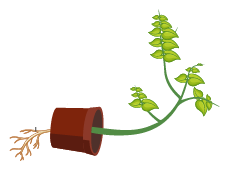 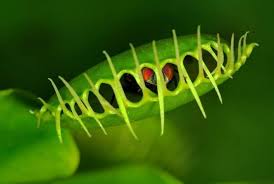 II. 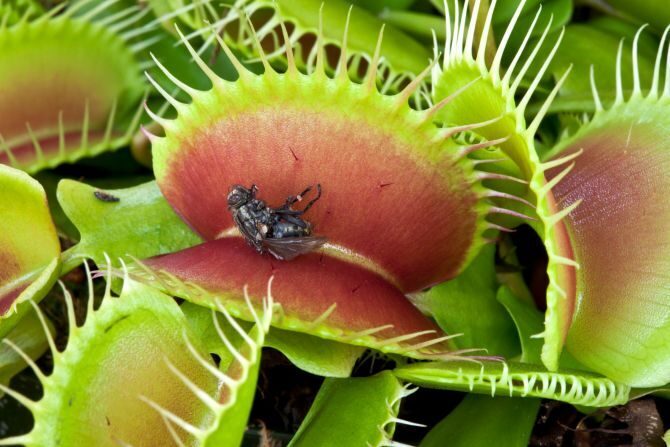 2.  Pripremite kratko izlaganje o vašoj temi.